Муниципальное бюджетное общеобразовательное учреждение«Краснопольская средняя школа»Приложение к рабочей программеучебного предмета геометрияКласс:  8		Учитель:    Макаренкова Ирина Андреевнас. Краснополье,2018г.Тематическое планирование по геометрии для 8 класса по учебнику Геометрия А.Г. Мерзляк, В.Б. Полонский, М.С. Якирсоставлена в соответствии с:Федеральным компонентом государственного образовательного стандарта базового уровня общего образования, утвержденного приказом МОРФ № 1089 от 05.03.2004;примерной программой по учебным предметам по математике. М.: Просвещение, 2011;примерной программой по геометрии для 8 класса по учебнику А.Г. Мерзляк, В.Б. Полонский, М.С. Якир. – М.: Вентана-Граф, 2014;учебным планом МБОУ «Краснопольская СШ» и Положением о порядке разработки и утверждения рабочей программы учебного предмета (курса) с учетом необходимой подготовки учащихся к сдаче ОГЭ по математике.Согласно учебному плану основного общего образования МБОУ «Краснопольская СШ» на 2018-2019 учебный год, общее количество часов, которое отводится для обязательного изучения учебного предмета «Геометрия» в 8 классе, составляет 69 часов.Характеристика классаВ классе обучается 10 учащихся.В ходе наблюдения за формированием коммуникативных УУД у обучающихся выявились трудности в умении участвовать в коллективном обсуждении учебной проблемы, вступать в диалог, отвечать на вопросы, задавать вопросы, уточнять непонятное, оформлять свои мысли в устной и письменной форме, слушать и понимать речь других.В соответствии с полученными данными в 8 классе необходимо направить работу на обеспечение возможности сотрудничества: умение слышать, слушать и понимать партнера, планировать и согласованно выполнять совместную деятельность, распределять роли, взаимно контролировать действия друг друга, уметь договариваться, вести дискуссию, правильно выражать свои мысли, оказывать поддержку друг другу и эффективно сотрудничать как с учителем, так и со сверстниками.В сфере познавательных УУДнаибольшую трудность испытывают обучающиеся в умении делать выводы в результате совместной работы класса и учителя, в понимании информации в виде текста. На основании данных результатов в 8 классе целесообразно направить работу на формированиепостроения самостоятельного процесса поиска, исследования обработки, систематизации, обобщения и использования полученной информации.В сфере регулятивных УУД у учащихся, возникают трудности при формировании и определении цели деятельности; умении высказывать свое предположение на основе работы с материалом учебника. В связи с выявившимися пробелами целесообразно в 8 классе направить работу на дальнейшее формирование способности обучающихся строить учебно-познавательную деятельность, учитывая все ее компоненты (цель, мотив, прогноз, средства, контроль, оценка).КАЛЕНДАРНО - ТЕМАТИЧЕСКОЕ ПЛАНИРОВАНИЕПО ГЕОМЕТРИИ8 КЛАСССогласовано:Зам. директора по УВРГрызина Е.А.30 августа 2018Утверждено:Приказ116-1 от 30.08.2018МБОУ «Краснопольская СШ»Натейкина Ж.П.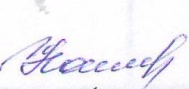 №ТемаКол-во часовДатаДатаПримечание№ТемаКол-во часовПланФактПримечание123456ЧетырехугольникиЧетырехугольники221Повторение курса геометрии 7 класса104.09.182-3Четырехугольник и его элементы206.09.182-3Четырехугольник и его элементы211.09.184-5Параллелограмм. Свойства параллелограмма213.09.184-5Параллелограмм. Свойства параллелограмма218.09.186-7Признаки параллелограмма220.09.186-7Признаки параллелограмма225.09.188-9Прямоугольник227.09.188-9Прямоугольник202.10.1810Ромб104.10.1811Квадрат109.10.1812Контрольная работа № 1 «Параллелограмм и его виды»111.10.1813Работа над ошибками контрольной работы № 1. Средняя линия треугольника116.10.1814-17Трапеция418.10.1814-17Трапеция423.10.1814-17Трапеция425.10.1814-17Трапеция406.11.1818-19Центральные и вписанные углы208.11.1818-19Центральные и вписанные углы213.11.1820-21Описанная и вписанная окружности четырехугольника215.11.1820-21Описанная и вписанная окружности четырехугольника220.11.1822Контрольная работа № 2 «Средняя линия треугольника. Трапеция. Вписанные и описанные четырехугольники»122.11.18Подобие треугольниковПодобие треугольников1523-28Работа над ошибками контрольной работы № 2. Теорема Фалеса. Теорема о пропорциональных отрезках627.11.1823-28Работа над ошибками контрольной работы № 2. Теорема Фалеса. Теорема о пропорциональных отрезках629.11.1823-28Работа над ошибками контрольной работы № 2. Теорема Фалеса. Теорема о пропорциональных отрезках604.12.1823-28Работа над ошибками контрольной работы № 2. Теорема Фалеса. Теорема о пропорциональных отрезках606.12.1823-28Работа над ошибками контрольной работы № 2. Теорема Фалеса. Теорема о пропорциональных отрезках611.12.1823-28Работа над ошибками контрольной работы № 2. Теорема Фалеса. Теорема о пропорциональных отрезках613.12.1829Подобные треугольники118.12.1830-34Первый признак подобия треугольников520.12.1830-34Первый признак подобия треугольников525.12.1830-34Первый признак подобия треугольников527.12.1830-34Первый признак подобия треугольников510.01.1930-34Первый признак подобия треугольников515.01.1912345635-37Второй и третий признаки подобия треугольников317.01.1935-37Второй и третий признаки подобия треугольников322.01.1935-37Второй и третий признаки подобия треугольников324.01.19Решение прямоугольных треугольниковРешение прямоугольных треугольников1438Метрические соотношения в прямоугольном треугольнике129.01.1939-43Теорема Пифагора531.01.1939-43Теорема Пифагора505.02.1939-43Теорема Пифагора507.02.1939-43Теорема Пифагора512.02.1939-43Теорема Пифагора514.02.1944-46Тригонометрические функции острого угла прямоугольного треугольника319.02.1944-46Тригонометрические функции острого угла прямоугольного треугольника321.02.1944-46Тригонометрические функции острого угла прямоугольного треугольника326.02.1947-50Решение прямоугольных треугольников428.02.1947-50Решение прямоугольных треугольников405.03.1947-50Решение прямоугольных треугольников407.03.1947-50Решение прямоугольных треугольников412.03.1951Контрольная работа № 3 «Подобие треугольников. Решение прямоугольных треугольников»114.03.19Многоугольники. Площадь многоугольникаМногоугольники. Площадь многоугольника952Работа над ошибками контрольной работы № 3. Многоугольники 119.03.1953Понятие площади многоугольника. Площадь прямоугольника121.03.1954-55Площадь параллелограмма202.04.1954-55Площадь параллелограмма204.04.1956-57Площадь треугольника209.04.1956-57Площадь треугольника211.04.1958-59Площадь трапеции216.04.1958-59Площадь трапеции218.04.1960Контрольная работа № 4 «Многоугольники. Площадь многоугольника»123.04.19Повторение и систематизация учебного материалаПовторение и систематизация учебного материала861-66Работа над ошибками контрольной работы № 4. Повторение материала курса геометрии 8 класса525.04.1961-66Работа над ошибками контрольной работы № 4. Повторение материала курса геометрии 8 класса530.04.1961-66Работа над ошибками контрольной работы № 4. Повторение материала курса геометрии 8 класса507.05.1961-66Работа над ошибками контрольной работы № 4. Повторение материала курса геометрии 8 класса514.05.1961-66Работа над ошибками контрольной работы № 4. Повторение материала курса геометрии 8 класса516.05.1961-66Работа над ошибками контрольной работы № 4. Повторение материала курса геометрии 8 класса521.05.1967Итоговая контрольная работа123.05.1912345668Работа над ошибками итоговой контрольной работы. Повторение материала курса геометрии 8 класса128.05.1969Повторение материала курса геометрии 8 класса. Итоговый урок130.05.19